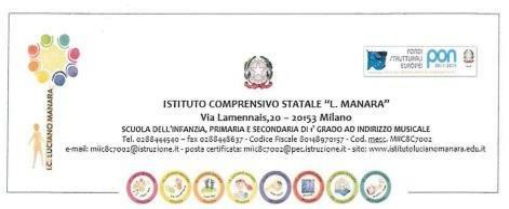 SCHEDA MONITORAGGIO PROGETTI PTOF Scuola:                                                                                             Anno scolastico:  E’ un progetto:  CURRICOLARE  ▢     EXTRACURRICOLARE   ▢       PON   ▢    Descrizione sintetica dell'attività svolta (eventuali modifiche rispetto al progetto in origine)  Valutazione scala da 4 a 1:  4 = obiettivo raggiunto, 3 = raggiunto dalla maggioranza, 2 = raggiunto in parte, 1= non raggiuntovalutare due obiettivi qualora il progetto lo preveda OBIETTIVI  	:									   E’ STATO RAGGIUNTO:    4 ▢   3 ▢   2 ▢   1 ▢   E’ STATO RAGGIUNTO:    4 ▢   3 ▢   2 ▢   1 ▢							      PROGETTI EXTRACURRICOLARI (PON COMPRESI):Documentazione: (Realizzazione di prodotti finali) ◻ Mostra ◻ Saggio ◻ Manufatti ◻ Materiale grafico ◻ Documenti fotografici ◻ Cartelloni ◻ Materiale multimediale ◻ altroL’attività è da riproporre: ◻ Si ◻ No ◻ Si, ma con le opportune modifiche   Data:TITOLO PROGETTO:DOCENTE REFERENTE:Classe: Numero alunni:Obiettivo 1:Obiettivo 2:PARTECIPAZIONE E COINVOLGIMENTO DEGLI ALLIEVIGli allievi si sono mostrati partecipi:      4 ▢   Tutti      3 ▢   Molti      2 ▢   Alcuni      1 ▢   NessunoPresenze      La presenza è stata:1 ▢  Costante 2 ▢  Costante per alcuni, saltuaria per altri.3 ▢  Saltuaria per la maggior parte degli alunniPunti di forza del progetto:Punti di debolezza del progetto:In riferimento agli obiettivi del ptof, il progetto ha contribuito al miglioramento di quale dei seguenti indicatori:MOTIVAZIONE E INTERESSEMOTIVAZIONE E INTERESSEMOTIVAZIONE E INTERESSEMOTIVAZIONE E INTERESSECOMPETENZE RELAZIONALICOMPETENZE RELAZIONALICOMPETENZE RELAZIONALICOMPETENZE RELAZIONALIAPPRENDIMENTI DISCIPLINARIAPPRENDIMENTI DISCIPLINARIAPPRENDIMENTI DISCIPLINARIAPPRENDIMENTI DISCIPLINARICOMPETENZE TRASVERSALICOMPETENZE TRASVERSALICOMPETENZE TRASVERSALICOMPETENZE TRASVERSALIIn riferimento agli obiettivi del ptof, il progetto ha contribuito al miglioramento di quale dei seguenti indicatori:4321432143214321Migliorare gli esiti scolasticiFavorire una didattica differenziata e inclusivaConsolidare le competenze trasversali sociali e civicheFavorire una didattica a sostegno della creativitàDescrivere le eventuali modifiche da apportare: